Государственное бюджетное образовательное учреждениесредняя общеобразовательная школа № 68 Калининского районаСанкт-ПетербургаВнеклассное мероприятие «Благодарность Петру I»                                                                           Матвеева Ольга Вячеславовна, ГБОУ СОШ №68, воспитатель ГПДСанкт-Петербург2022ОглавлениеПояснительная записка						3 стр.Содержание								4-5 стр.Список литературы							6 стр.Список электронно-образовательных ресурсов			7 стр.Приложения								8-20 стр.Пояснительная записка.Методическая разработка рекомендована для педагогов ДО, педагогов-организаторов, классных руководителей, воспитателей ГПД.В 2022 году будет отмечаться 350 лет со дня рождения Петра I. Цель данной методической разработки познакомить детей с биографией основателя города Санкт-Петербурга и его вкладом в развитие Российского государства, развить презентационные и коммуникативные навыки, сблизить членов семьи.Содержание.Внеклассное мероприятие в форме дискуссии «Благодарность Петру I».Оборудование, оформление.Технические средства: проектор, экран, ноутбук.Плакат «Здесь был царь Петр I».Музыкальное сопровождение. Стихотворение Н. Агнивцева.«Санкт-Петербург – гранитный город,Взнесенный славой над Невой,Где небосвод давно распорот – Адмиралтейскою иглой!Как явь, вплелись твои туманыВиденья двухсотлетних снов,О, самый призрачный и странныйИз всех российских городов!Недаром Пушкин и РастреллиСверкнувши молнией в веках,Так титанически воспелиТебя в граните и в стихах!И – майской ночью в белом дыме,И – в завываньи зимних пург- Ты – всех прекрасней,- несравнимыйБлистательный Санкт-Петербург!»Рассказ о биографии Петра I и его основных заслугах перед Россией с использованием презентации «Заслуги Петра I».Основные заслуги Петра I:- Создание Санкт-Петербурга- Создание регулярной армии и флота- Учреждение постоянных дипломатических представительств и консульств за границей- Появление светских школ- Появление первого русского общедоступного театра- Появление первого русского музея- Основание первой русской газеты- Учреждение Академии наук- Введение нового летоисчисления и нового календаря- Учреждение новой формы общения людей – ассамблеи- Запретил насильственную выдачу замуж (женитьбу)Необходимо сделать акцент на том, что для развития государства Петр I использовал самые передовые достижения других стран и приглашал в Россию специалистов разных наций и культур.Обсуждение целесообразно провести вместе с родителями. Возможно, кто-то из них захочет рассказать о своем отношении к Петру I и его деятельности, привести интересный факт из жизни Петра I или оценить судьбу его нововведений.Педагогу рекомендуется предварительно познакомиться с текстами детей и по возможности подобрать иллюстрации (информацию) по конкретным заслугам Петра I.Необходимо помогать выступающим вопросами, комментариями, уточнением деталей.В процессе обсуждения педагогу необходимо следить за тем, чтобы каждый ребенок получил позитивную оценку своей работе.Методические рекомендации (заключение).Методические советы на подготовительный период.Примерно за месяц до начала мероприятия следует обсудить  его цели с родителями (провести собрание, либо сделать информационную рассылку для семьи). Необходимо подчеркнуть, что участие семьи позволит повысить самооценку ребенка, расширить общее культурное поле и сблизить членов семьи.Дается задание для детей и родителей: написать сочинение (эссе) на тему «За что я хочу поблагодарить Петра I». Если мероприятие проводится для детей 1 класса, то текст может быть написан целиком родителями, а ребенок в процессе обсуждения просто выскажет свое мнение и мнение членов его семьи.В конце мероприятия необходимо подвести итоги, поблагодарить всех участников, выслушать их отклики. Учитель может предложить ребенку и членам семьи разместить свою благодарность на тематическом портале «Благодарность.ру» (http://blagodarite.ru).В течение недели, если есть такая возможность, информацию о проведенном мероприятии (краткое описание события, фотографии участников, список благодарностей Петру I и т.д.) можно отправить по электронной почте всем родителям класса или разместить отчет в группе класса.В электронной рассылке нужно обязательно выразить благодарность тем людям, которые помогали в проведении мероприятия.Список литературы.Борисова М.И. Интереснее пешком. Тридцать три стихотворения о Ленинграде-Петербурге/ Майя Борисова; Худож. Г.А.В. Траугот.-СПб.: Детское время, 2021. – 80 с.: ил.- (Моя первая библиотека).Дмитриева Е.В. Санкт-Петербург: Культура и быт: Пособие по истории города с заданиями и текстами.- СПб.: Корона принт, 2009.-384 с.:ил.Ермолаева Л.К., Лебедева И.М. Чудесный город: Петербургская тетрадь.-СПб.: АО «Норинт», 1996.-192 с.,илл.Яковлева Н.А. Наш город Санкт-Петербург. Путешествие с Архивариусом через три столетия: Книга для семейного чтения.- СПб: «Специальная литература», 1998.- 144 с.: илл.Список электронно-образовательных ресурсов.Благодарите.ру. интернет-портал http://blagodarite.ruВикипедия. Петр I http://wikipedia.ruГимн Санкт-Петербурга http://www.youtube.com Россия при Петре I http://petr1672.ruПриложения.Презентация «Заслуги Петра I»Плакат «Здесь был царь Петр I»Фотографии газеты «Петербургский дневник» о специальном проекте к 350-летию со дня рождения Петра I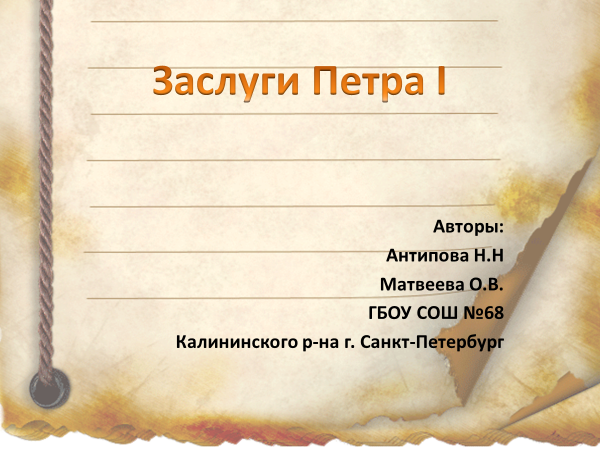 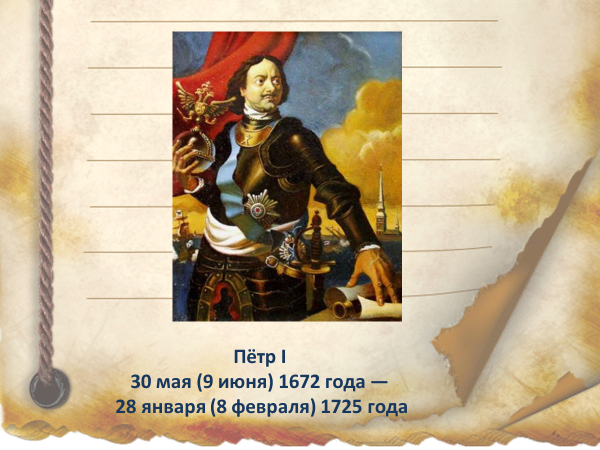 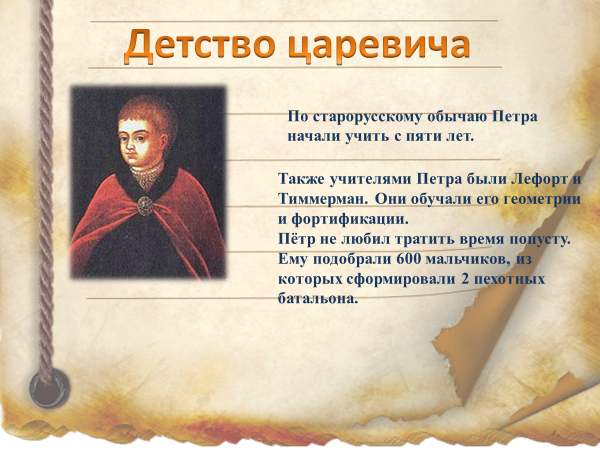 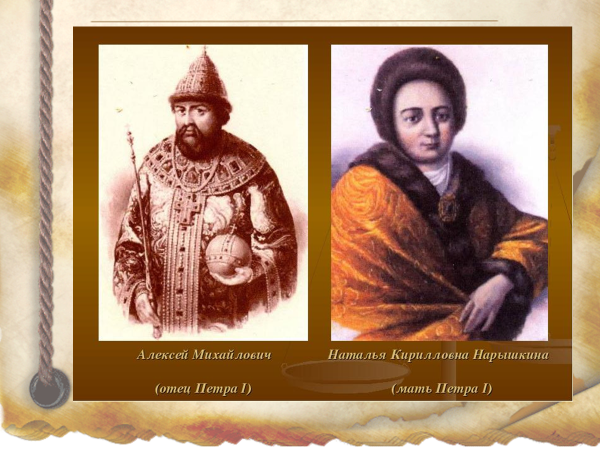 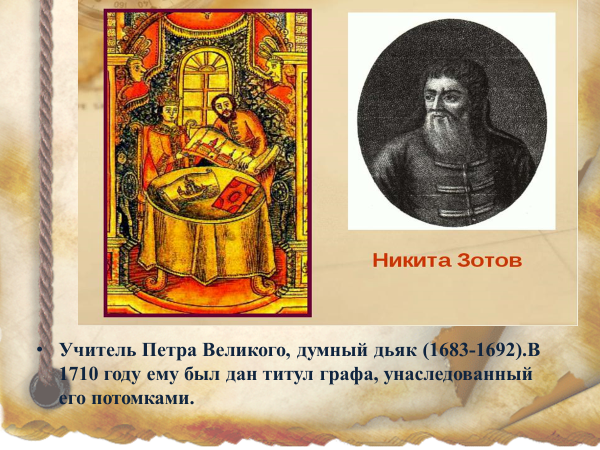 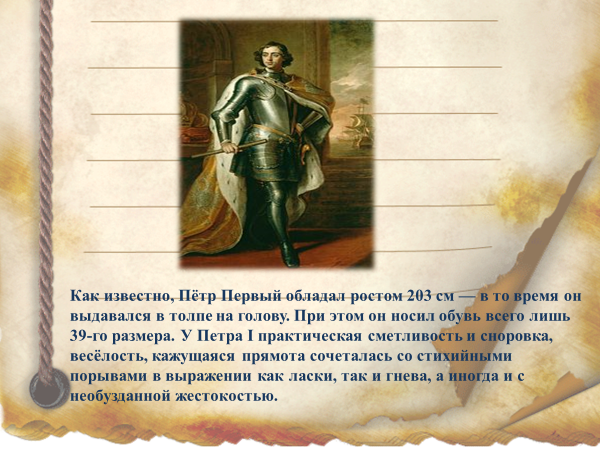 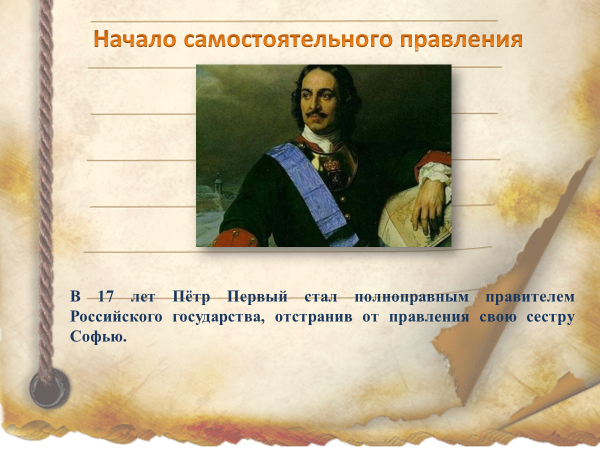 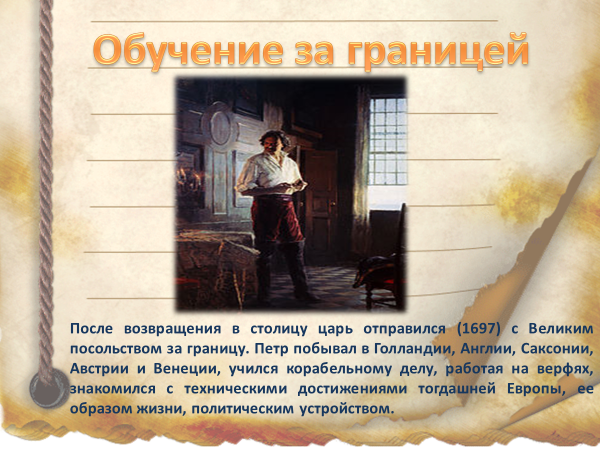 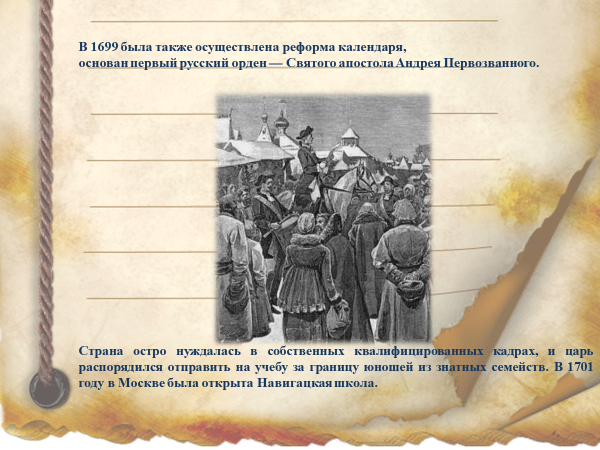 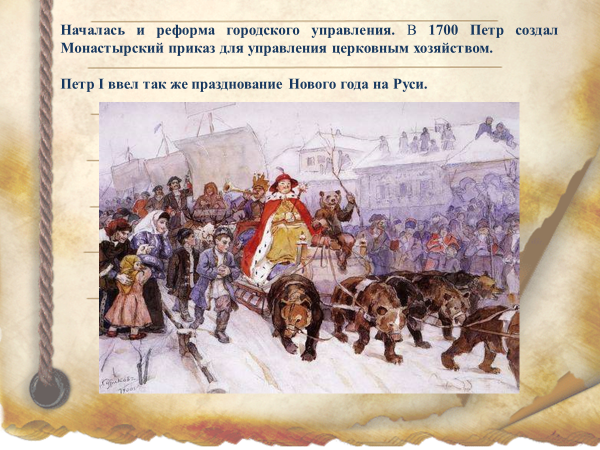 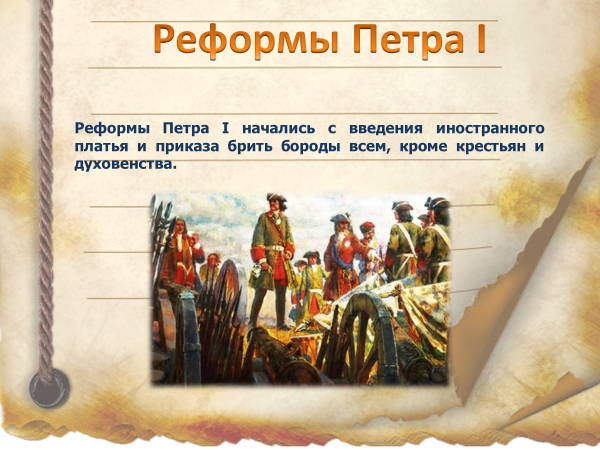 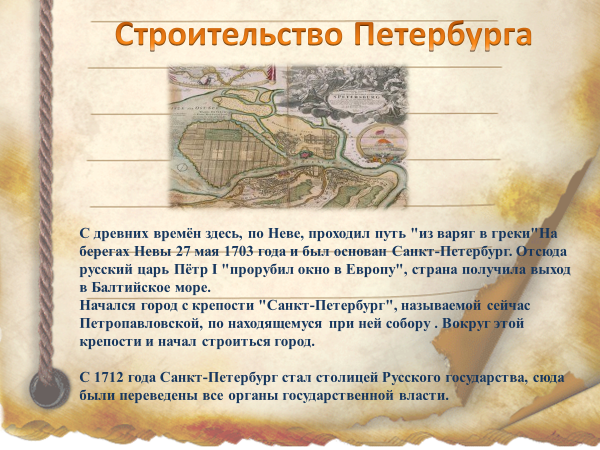 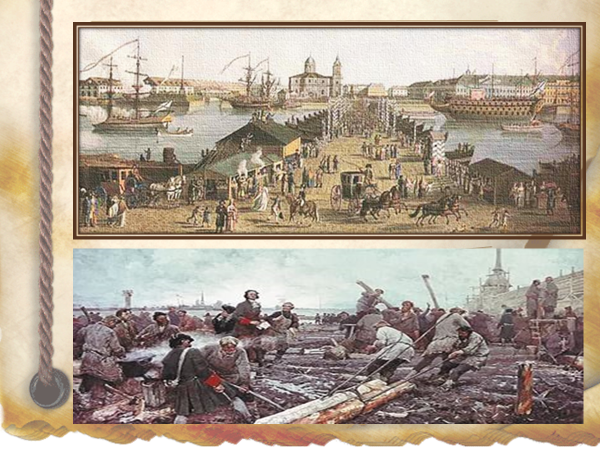 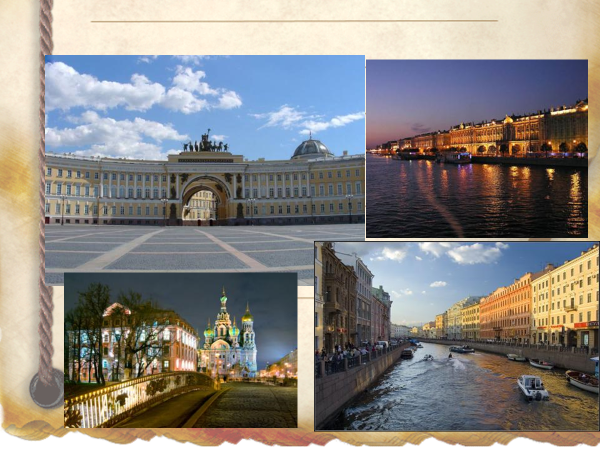 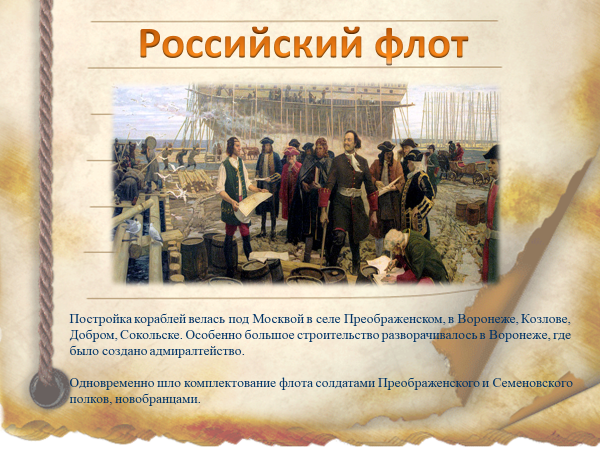 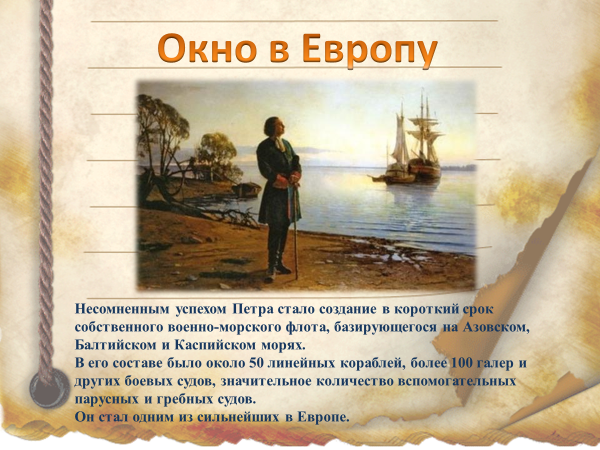 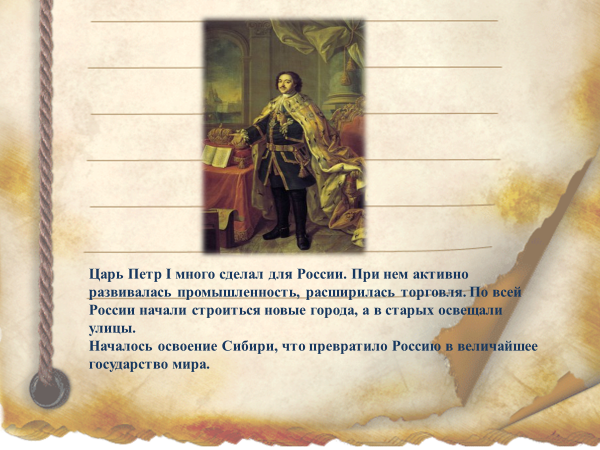 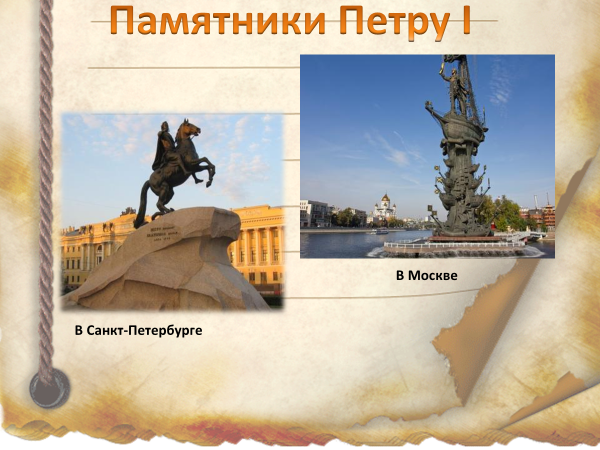 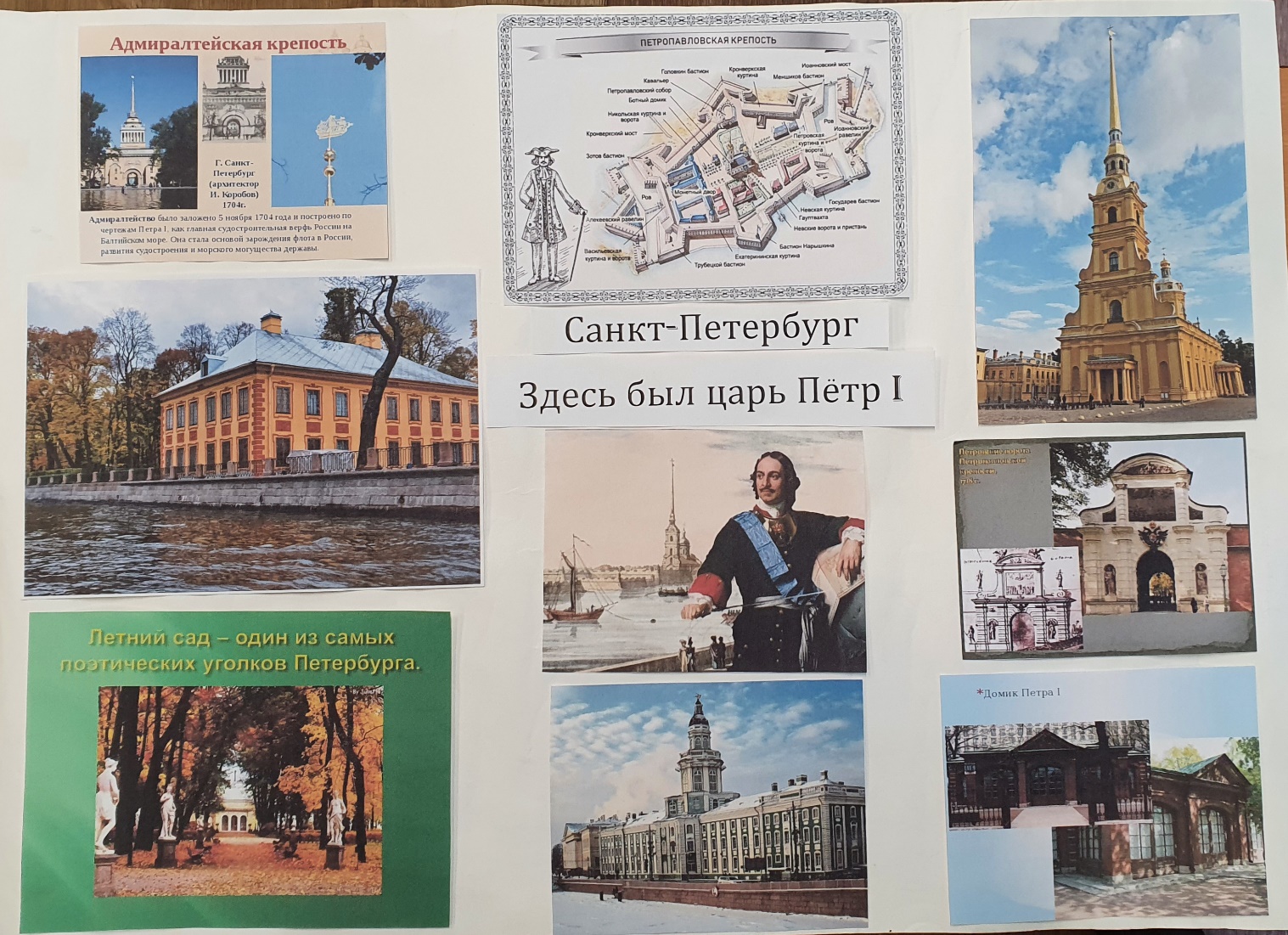 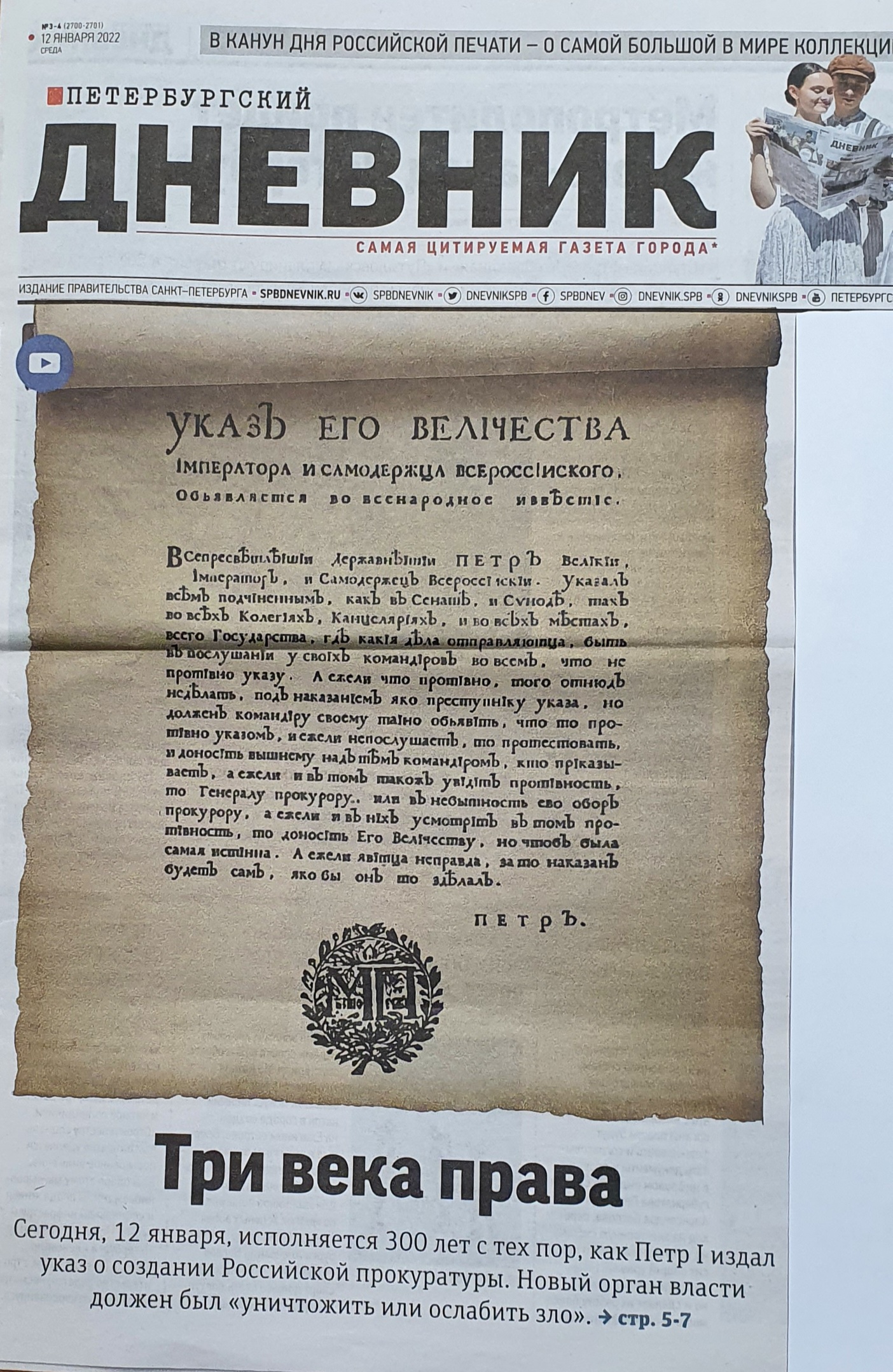 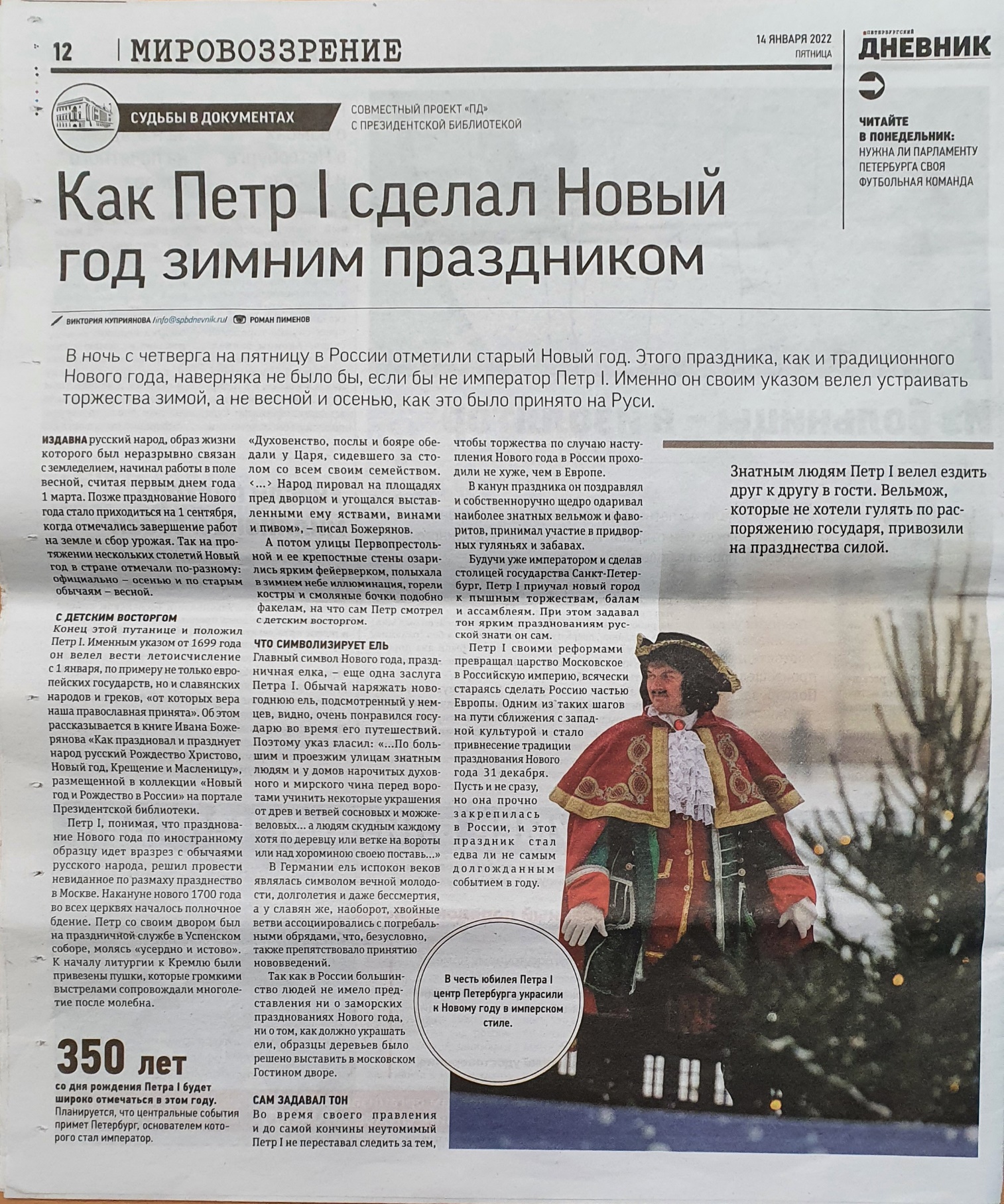 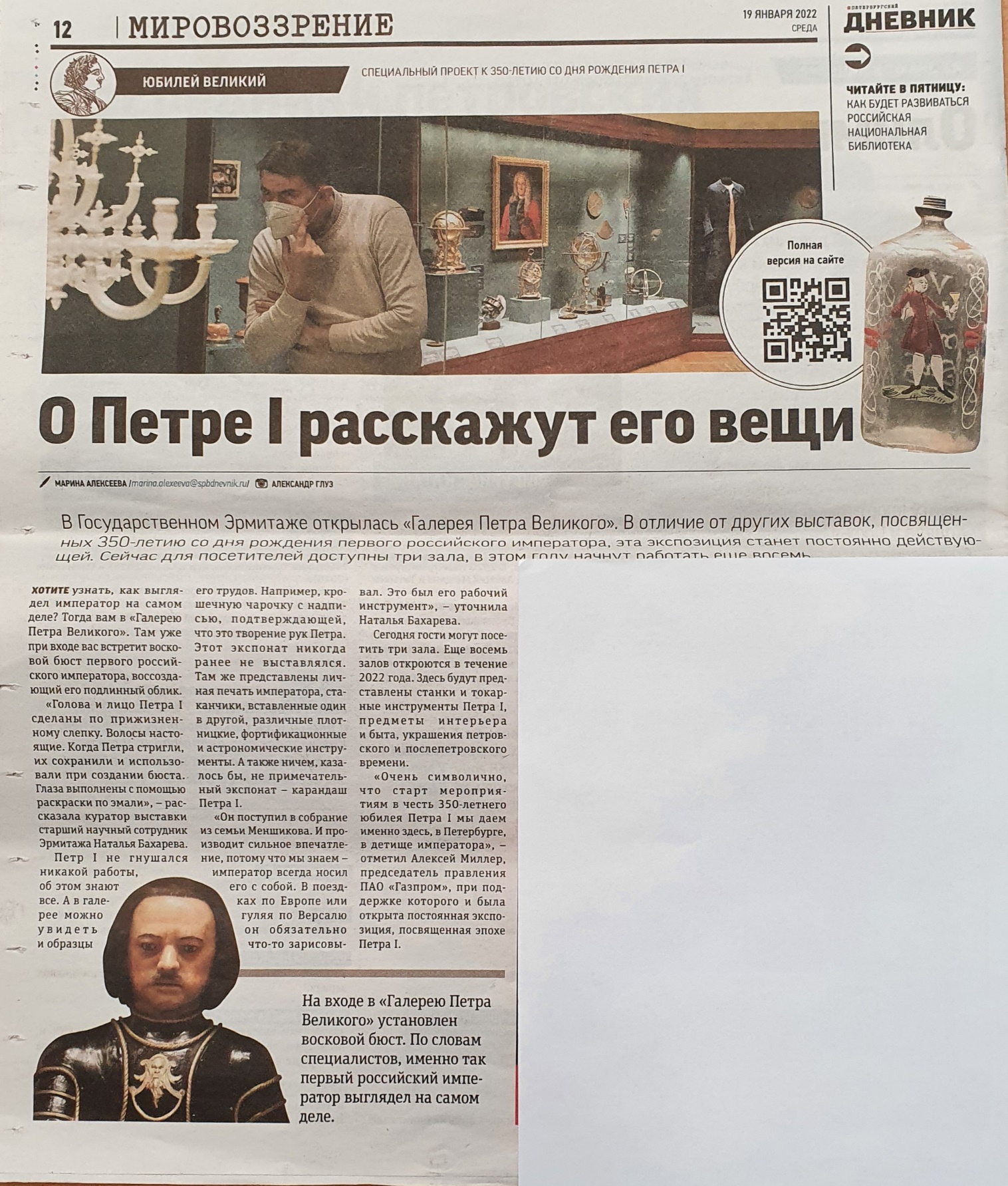 